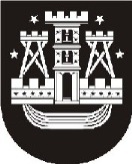 KLAIPĖDOS MIESTO SAVIVALDYBĖS MERASPOTVARKISDĖL KLAIPĖDOS MIESTO SAVIVALDYBĖS TARYBOS POSĖDŽIO SUŠAUKIMO2022 m. spalio 13 d. Nr. M-43KlaipėdaVadovaudamasis Lietuvos Respublikos vietos savivaldos įstatymo 13 straipsnio 4 dalimi ir 20 straipsnio 2 dalies 1 punktu,šaukiu 2022 m. spalio 20–21 d. 9.00 val. Savivaldybės posėdžių salėje Klaipėdos miesto savivaldybės tarybos 45-ąjį posėdį.Darbotvarkė:1. Dėl Klaipėdos miesto savivaldybės tarybos 2022 m. vasario 17 d. sprendimo Nr. T2-36 „Dėl Klaipėdos miesto savivaldybės 2022–2024 metų strateginio veiklos plano patvirtinimo“ pakeitimo. Pranešėja S. Kačerauskaitė.2. Dėl Klaipėdos miesto savivaldybės tarybos 2022 m. vasario 17 d. sprendimo Nr. T2-32 „Dėl Klaipėdos miesto savivaldybės 2022 metų biudžeto patvirtinimo“ pakeitimo. Pranešėja K. Petraitienė.3. Dėl fiksuotų pajamų mokesčio dydžių, taikomų įsigyjant verslo liudijimus 2023 metais vykdomai veiklai, patvirtinimo. Pranešėja K. Petraitienė.4. Dėl Klaipėdos miesto savivaldybės tarybos 2013 m. lapkričio 28 d. sprendimo Nr. T2-300 „Dėl Vietinės rinkliavos už leidimo įrengti išorinę reklamą Klaipėdos miesto savivaldybės teritorijoje išdavimą nuostatų patvirtinimo“ pakeitimo. Pranešėja K. Petraitienė.5. Dėl UAB „Regseda“ atleidimo nuo žemės nuomos mokesčio mokėjimo. Pranešėja K. Petraitienė.6. Dėl Klaipėdos miesto savivaldybės tarybos 2022 m. kovo 24 d. sprendimo Nr. T2-53 „Dėl Klaipėdos miesto savivaldybės aplinkos apsaugos rėmimo specialiosios programos 2022 metų priemonių patvirtinimo“ pakeitimo. Pranešėja R. Jievaitienė.7. Dėl Apleisto ar neprižiūrimo nekilnojamojo turto nustatymo tvarkos aprašo patvirtinimo. Pranešėjas G. Pocius.8. Dėl Klaipėdos miesto savivaldybės tarybos 2016 m. birželio 23 d. sprendimo Nr. T2-184 „Dėl Klaipėdos miesto savivaldybės tarybos veiklos reglamento patvirtinimo“ pakeitimo. Pranešėja J. Simonavičiūtė.9. Dėl Klaipėdos miesto savivaldybės tarybos 2021 m. liepos 22 d. sprendimo Nr. T2-174 „Dėl Klaipėdos miesto biudžetinių sporto įstaigų sporto bazių paslaugų teikimo ir naudojimo tvarkos aprašo patvirtinimo“ pakeitimo. Pranešėja R. Rumšienė.10. Dėl BĮ Klaipėdos miesto sporto bazių valdymo centro teikiamų apgyvendinimo paslaugų dviračių treko komplekso administraciniame pastate. Pranešėja R. Rumšienė.11. Dėl Prancūzijos XXI pėsčiųjų šaulių bataliono atminimo įamžinimo. Pranešėja E. Deltuvaitė.12. Dėl pritarimo Kultūros centro Žvejų rūmų modernizavimo koncepcijai ir 3A alternatyvos įgyvendinimui. Pranešėja E. Deltuvaitė.13. Dėl Klaipėdos miesto nevyriausybinių organizacijų tarybos nuostatų patvirtinimo. Pranešėja A. Liesytė.14. Dėl mokėjimo už kai kurių rūšių socialines paslaugas nustatymo. Pranešėja A. Liesytė.15. Dėl Piniginės socialinės paramos teikimo tvarkos aprašo patvirtinimo. Pranešėja A. Liesytė.16. Dėl savivaldybės būsto nuomos sąlygų pakeitimo. Pranešėja L. Murauskienė.17. Dėl Klaipėdos miesto savivaldybės tarybos 2019 m. gegužės 30 d. sprendimo Nr. T2-146 „Dėl Klaipėdos miesto savivaldybės valdomų įmonių organų formavimo tvarkos aprašo patvirtinimo“ pripažinimo netekusiu galios. Pranešėjas E. Simokaitis.18. Dėl viešosios įstaigos Klaipėdos greitosios medicininės pagalbos stoties turtinių ir neturtinių teisių ir pareigų perdavimo valstybės nuosavybėn. Pranešėjas E. Simokaitis.19. Dėl Klaipėdos miesto savivaldybės tarybos 2022 m. gegužės 26 d. sprendimo Nr. T2-145 „Dėl savivaldybės būstų pardavimo“ pakeitimo. Pranešėjas E. Simokaitis.20. Dėl savivaldybės turtinių ir neturtinių teisių įgyvendinimo viešosiose įstaigose. Pranešėjas E. Simokaitis.21. Dėl Klaipėdos miesto savivaldybės turto investavimo, didinant viešosios įstaigos Neptūno krepšinio klubo dalininko kapitalą. Pranešėjas E. Simokaitis.22. Dėl Klaipėdos miesto savivaldybės turto investavimo, didinant viešosios įstaigos Klaipėdos miesto poliklinikos dalininko kapitalą. Pranešėjas E. Simokaitis.Savivaldybės merasVytautas Grubliauskas